Особенности адаптации ребенка к  условиям обучения в школе в 5 классе.Возрастные особенности младшего подростка (10-12 лет)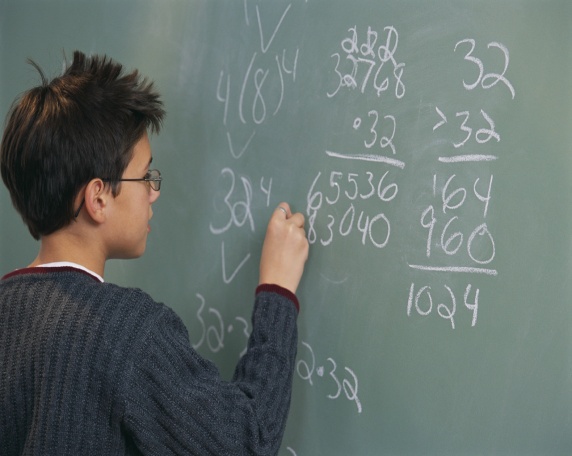 - потребность в достойном положении в коллективе сверстников, в семье (ведущей деятельностью становится общение, ценность – быть принятым);- физиологические изменения, гормональная перестройка, перепады настроения, повышенная утомляемость;- стремление подчеркивать свою «взрослость» во внешних проявлениях (в одежде, например);- снижение авторитета взрослого;- ярко выраженная эмоциональность.Чем родители могут помочь в период адаптации (сентябрь-октябрь)- безусловно принимать своего ребенка (принять возможное снижение успеваемости);- создать щадящую обстановку (желательно никаких дополнительных секций и занятий в сентябре);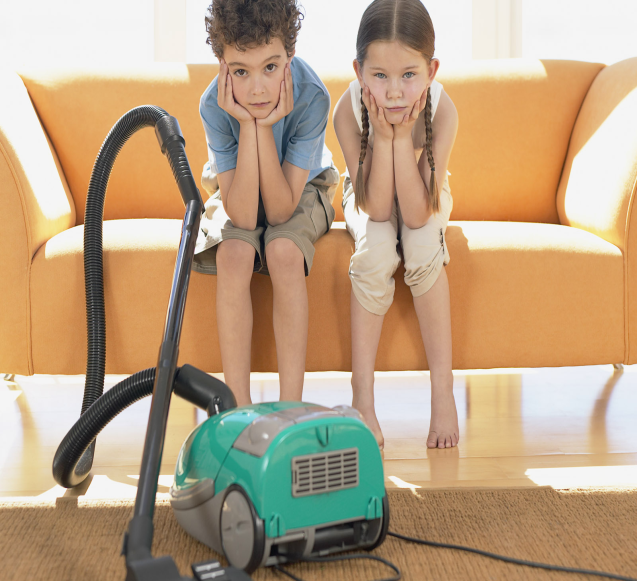 - помочь в создании четкого режима дня (научить ребенка планировать);- объяснить ребенку происходящие  с ним изменения (можно привести собственные школьные примеры);- постепенно приучать ксамостоятельности (давать небольшие поручения по дому);- помочь выучить имена всех учителей.Признаки успешной адаптации:- удовлетворенность ребенка процессом обучения;- ребенок легко справляется с программой;- самостоятельность ребенка при выполнении им учебных заданий, готовность прибегнуть к помощи взрослого лишь ПОСЛЕ попыток выполнить задание самому;- удовлетворенность межличностными отношениями – с одноклассниками и учителем.Признаки дезадаптации- усталый, утомлённый внешний вид ребёнка;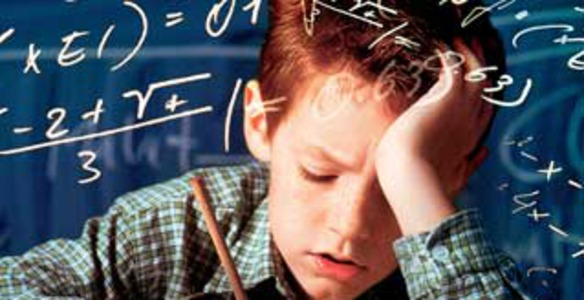 - нежелание ребёнка делиться своими впечатлениями о проведённом дне;- нежелания выполнять домашние задания;- негативные характеристики в адрес школы, учителей, одноклассников;- жалобы на те или иные события, связанные со школой;- беспокойный сон;- трудности утреннего пробуждения, вялость;- постоянные жалобы на плохое самочувствие.  Рекомендации родителям пятиклассниковПервое условие школьного успеха пятиклассника – безусловное принятие ребенка, несмотря на те неудачи, с которыми он уже столкнулся или может столкнуться.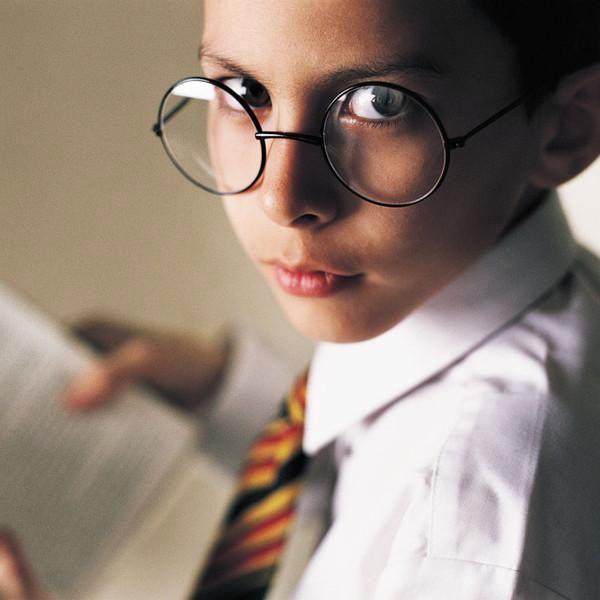 1.    Воодушевите ребенка на рассказ о своих школьных делах.Не ограничивайте свой интерес обычным вопросом типа: «Как прошел твой день в школе?» Каждую неделю выбирайте время, свободное от домашних дел, и внимательно беседуйте с ребенком о школе.Запоминайте отдельные имена, события и детали, о которых ребенок сообщает вам, используйте их в дальнейшем для того, чтобы начинать подобные беседы о школе. Кроме того, обязательно спрашивайте вашего ребенка о его одноклассниках, делах в классе, школьных предметах, педагогах.2.    Регулярно беседуйте с учителями вашего ребенка о его успеваемости, поведении и взаимоотношениях с другими детьми.Без колебаний побеседуйте с учителем, если вы чувствуете, что не знаете о школьной жизни вашего ребенка или о его проблемах, связанных со школой, или о взаимосвязи его школьных и домашних проблем. Даже если нет особенных поводов для беспокойства, консультируйтесь с учителем вашего ребенка не реже, чем раз в два месяца.3.    Не связывайте оценки за успеваемость ребенка со своей системой наказаний и поощрений.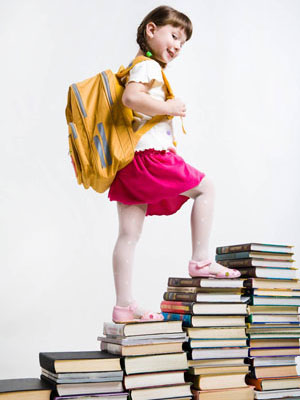 Ваш ребенок должен расценивать свою хорошую успеваемость как награду, а неуспеваемость — как наказание. Если у ребенка учеба идет хорошо, проявляйте чаще свою радость, можно даже устраивать небольшие праздники по этому поводу. Но выражайте свою озабоченность, если у ребенка не все хорошо в школе, и, если необходимо, настаивайте на более внимательном выполнении им домашних и классных заданий.4.    Помогите ребенку почувствовать интерес к тому, что преподают в школе.Выясните, что вообще интересует вашего ребенка, а затем установите связь между его интересами и предметами, изучаемыми в школе. Например, любовь ребенка к фильмам можно превратить в стремление читать книги, подарив книгу, по которой поставлен понравившийся фильм. Или любовь ребенка к играм можно превратить в стремление узнавать что-нибудь новое.Ищите любые возможности, чтобы ребенок мог применить свои знания, полученные в школе, в домашней деятельности. Например, поручите ему рассчитать необходимое количество продуктов для приготовления пищи или необходимое количество краски, чтобы покрасить определенную поверхность.